1000 София, ул. “6-ти Септември”№26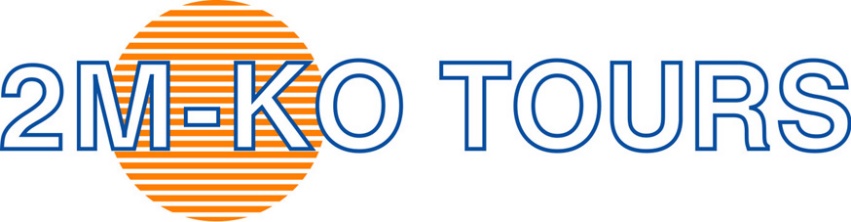 Тел:02/988 38 67; Fax:980 29 56E-mail: web  страница: www.2mko.com Instagram:@travelwith2mkoFacebook:@2mkotravelТАЙЛАНД  с ПукетСАМОЛЕТНА ЕКСКУРЗИЯ: 10 дни                 Промоционална  цена: 4 940 лв                                                                                               Стандартна цена:  5 040  лв                                                                                   /с  вкл. лет.такси/ *Промоционалната цена 4 940 лв е валидна при записване и депозиране минимум 6   месеца преди датата на отпътуване.      Стандартната цена 5 040 лв е валидна при записване и депозиране в срок по малък      от  6 месеца.          1 ДЕН – 11.12.2023Среща в 10.40 ч. на летище София, Терминал 2.  В 12.40ч. полет София – Доха с “Qatar Airways”. Пристигане в Доха в 18.15ч. В 20.10ч. полет Доха – Банкок.2 ДЕН –12.12.2023 Пристигане в Банкок в 06.40ч. Трансфер до хотел. Следва обиколка на този впечатляващ град. Ще останем изумени от невероятната красота на Кралския дворец с  Храма на Изумрудения Буда, ще отворим обективите за 45-метровата статуя на Полегналия Буда, ще достигнем и до Мраморния храм. За отмора ще се качим на  лодка за разходка  по река Чао Прая и по многобройните оживени канали, които отблизо предлагат фантастична гледка към местния начин на живот. По пътя ще посетим и Храма на Зората. Кулминацията на днешния ден ще бъде в  Храма на Златния Буда. Наистина е величествено творение! Нощувка.
 3 ДЕН – 13.12.2023 Закуска. Посещение на Плаващия пазар*.  Свободно време. После ще имате свободно време за почивка, а  вечерта можете да се включите за вечеря на  круизен кораб по реката в залива на Банкок с фолклорна програма*. Нощувка.
 4 ДЕН – 14.12.2023 След закуска  ще отпътуваме за някогашната столица на Сиам - Аютая. Този древен град  е известен като “Венеция на Изтока”, тъй като е разположен по поречието на р. Чао Прая, чиито притоци обграждат провинция Аютая. От славата на Аютайската империя (1350 – 1767 г.) са останали руините на множество храмове, датиращи от различни епохи. Най-големият е Ват Пра Си Санпет, издигнат  още през 14 в. И служил някога за дворец.  Около него са построени и три големи ступи, а наблизо се намира друга важна религиозна постройка – Ват Монкхон Бопит, в която се пази една от най-големите статуи на Буда в цял Тайланд. Зедно ще потърсим и  лика на Буда (Buddha), преплетен в корените на дърво. Това е един от най-известните символи на Тайланд. Тази реликва е близо до Ват Махатат (Wat Mahathat). Смята се, че когато през 1767 г. бирманската армия превръща Аютая в руини, повечето скулптури на Буда били обезглавени, а около една от захвърлените каменни глави е израснало дърво. Друга версия е, че главата е скрита от иманяри (около 1900 г.), които са я забравили там и корените на дървото я обгръщат плътно. Днес, това мястото се смята за свещено.. Впечатлени от невоятната история на старата столица, ще направим почивка за обяд в местен ресторант. След това продължаваме към Банг Па и ни предстои да видим Летния дворец на крал Рама V.  Той е различен от всичко, което посетихме и е невероятен пример за комбинирането на европейския, китайския и тайландския стил. Представлява го царственото двуетажно Виктория стил имение, а другото интересно място е  триетажна сграда в стил "кула", използвана за очертаване на провинцията и гледане на царските слонове. Опознали част от  историята на Тайланд, се завръщаме в Банкок.Нощувка.
 5 ДЕН – 15.12.2023 Закуска. Свободно време. Трансфер до летището в Банкок за вътрешен полет Банкок – Пукет с “Air Asia” в 15.25ч. Пристигане в Пукет в 17.00ч.Трансфер до хотел. Свободно време за разглеждане на Патонг бийч. Нощувка в Пукет.6 ДЕН –16.12.2023 Закуска. Свободен ден с възможност за плаж или по желание – еднодневна екскурзия до „Острова на Джеймс Бонд”. За екскурзията се тръгва от хотела в 07.30 ч. към кея Ао Пор. В 09.30 ч. ще тръгнете от кея, следва круиз в залива Панг-нга (по време на круиза се предоставят кафе, чай, безалкохолни напитки и сезонни плодове). Около 10.20 ч. се пристига в залива Панг-нга – разглеждане на пещерата на прилепите за около 30 мин. с кану. В 11.10 ч. пристигаме на остров Кох Хонг – следва половинчасова разходка с кану. На острова има малки и големи планини, които ще Ви създадат чувство, сякаш се намирате в голяма зала с две врати и това ще Ви накара да почувствате необхватната сила на природата. Връщане на круизния кораб в 12.10 ч. Обяд с тайландска кухня на борда, докато корабът бавно обикаля около Као Пинг („Островът на Джеймс Бонд”). От 12.40 ч. – посещение на Као Пинг, известен като „Острова на Джеймс Бонд”. Спирка за снимки и разходка за около 30 мин. В 13.40 ч. се продължава към острова Лава, където ще се насладите на плаж, можете да поплувате или да карате каяк за около 1 час. В 14.40 ч. се тръгва от острова Лава и се връщате на кея на залива Ао Пор в 16.30 ч. Трансфер до хотела. Нощувка в Пукет.7 ДЕН – 17.12.2023 Закуска. Свободен ден с възможност за плаж или по желание – полуднена програма със слонове (хранене и къпане със слонове)*. Полуднена програма със слонове включва:транспорт отиване и връщане, кратко въведение от местен водач който ще ви запознае с прекрасната природа и характер на слоновете, ще имате възможност да приготвите храна за слоновете да ги храните и да се къпете с тях. След това ще участавте в кулинарен урок за местна кухня, ще приготвите едни от най-хартесваните ястия и ще може да ги опитате. Връщане в хотела. Продължителност около 3 часа и половина. Трансфер до хотела. Вечерта, по желание – посещение на най-известното шоу в Пукет – „Фантазия шоу”*.  Нощувка в Пукет.8 ДЕН – 18.12.2023 Закуска. Свободен ден с възможност за плаж или по желание – еднодневна екскурзия до Фифи айлънд и други о-ви (с включен обяд) Имате възможност за гмуркане, плаж и разходка с лодка. По време на обиколката ще минете покрай „Плажа на маймуните”, където е сниман филмът „Плажът” и покрай залива Мая, Пещерата на викингите и др. Нощувка в Пукет.9 ДЕН –  19.12.2023 Закуска. Свободно време с възможност за плаж или по желание – полудневна обиколка на Пукет с плажовете (В тази екскурзия ще се насладите на красотите на остров Пукет, по време на автобусната Ви разходка покрай плажовете Патонг, Карон и Ката. Ще спрете на панорамната площадка „Трите плажа”, от която се разкрива прекрасна гледка към красивите заливи на Ката Ной, Ката, Карон и остров Ко Пу – това е едно от най-живописните места на острова. Тази екскурзия ще Ви запознае с най-забележителните красоти на „Перлата на Андаманско море”. Тя включва и разходка с автобус из град Пукет, която ще Ви запознае със сградите в китайско-португалски стил. Посещават се още фабрика за скъпоценни камъни, храмът Ват Чалонг, фабрика за кашу и за други местни продукти и още места за красиви гледки. Продължителност – от 10.00 часа до 14.00 часа.)Трансфер до летището за  полет Пукет – Доха в 23.30ч.  10 ДЕН –20.12.2023  Пристигане в Доха в 02.55ч. В 07.30ч. полет Доха-София.Пристигане на летище София в 11.40ч.УТОЧНЕНИЕ: Отбелязаните със звездичка / * / опции за посещение на различни мероприятия и обекти, се предлагат с  допълнително заплащане, чиято цена можете да видите в раздел „ ПОЯСНЕНИЯ – В ПАКЕТНАТА ЦЕНАТА НЕ СЕ ВКЛЮЧВА.ПОЯСНЕНИЯ: 1. В ЦЕНАТА СЕ ВКЛЮЧВАТ:самолетни билети за международните полети: София – Доха – Банкок – Пукет-Доха – София;самолетни билети за вътрешните полети Банкок – Пукет;летищни такси - 929 лв/ 475 евро - подлежат на потвърждение;ПОЛЕТНА ИНФОРМАЦИЯ:1 ДЕН – 11.12.2023Среща в 10.40 ч. на летище София, Терминал 2.  В 12.40ч. полет София – Доха с “Qatar Airways”. Пристигане в Доха в 18.15ч. В 20.10ч. полет Доха – Банкок.2 ДЕН –12.12.2023 Пристигане в Банкок в 06.40ч.5 ДЕН –15.12.2023 - В 15.25 ч. – вътрешен полет Банкок – Пукет с „Air Asia“. Пристигане в Пукет в 17.00 ч.9 ДЕН –  19.12.2023 Полет Пукет – Доха в 23.30ч.  10 ДЕН –20.12.2023  Пристигане в Доха в 02.55ч. В 07.30ч. полет Доха-София.Пристигане на летище София в 11.40ч.*Полетите посочени в програмата са актуалнитрансфери летище – хотел – летище;7 нощувки със закуски, 1 обяд в хотели 4* в Тайланд3 нощувки  в Банкок 4 нощувки в Пукет Информация за хотелите:                Банкок - Hotel Baiyoke Sky  4*    http://baiyokesky.baiyokehotel.com/Пукет - The Nap Patong hotel.4*  https://www.thenappatong.com/*Хотелите посочени в програмата са актуални Настаняването в хотелите е между 14.00 ч и 16.00 ч. обиколка на Банкок -(3-ти ден);разходка с лодка по река Чао Прая и по многобройните оживени канали (3-ти ден);екскурзия до Аютая – (4-ти ден);всички турове съгласно програмата с екскурзовод и превод на български език;екскурзоводско обслужване, с местен екскурзовод и превод на български език от водачът, който придружава групата.наземен транспорт в Тайланд, който се осъществява с туристически автобус, оборудван с климатик;входни такси за всички посещавани обекти, посочени в програмата;такса екскурзоводско и шофьорско обслужване по време на обиколките - 69 лв.2. В ЦЕНАТА НЕ СЕ ВКЛЮЧВАТ:тайландска виза – 2000 бата; (издава се и се заплаща на място на летището само в брой в тайландски бата );допълнителни екскурзии и мероприятия, които се заявяват и заплащат предварително в офиса на туроператора:посещение на Плаващия пазар – 39 евро (при група от минимум 5 човека)-(3-ти ден)            вечеря на круизен кораб с фолклорна програма – 55 евро (3-ти ден);  еднодневна екскурзия до „Острова на Джеймс Бонд” (с включен обяд) – 60 евро       (6-ти ден);   полуднена програма със слонове– 80 евро (7-ми ден);посещение на „Фантазия шоу” в Пукет - 55 евро (без вечеря)                                                                         - 65 евро (с вечеря на блок маса) – (7-ми ден)еднодневна екскурзия до Фифи айлънд и други о-ви (с включен обяд) – 60 евро - (8-ми ден);полудневна обиколка на Пукет с плажовете – 40 евро (9-ти ден);Застраховки с включена защита при COVID 19Allianz - Застраховка защита при пътуване „Класик“ – с покритие - до 60 000 лв. Застрахрователната премия се изчислява на база продължителност на пътуване и възраст на клиента.Allianz - Застраховка защита при пътуване „Премиум“ – с покритие - до 120 000 лв. Застрахователната премия се изчислява на база продължителност на пътуване и възраст на клиента.Allianz - Допълнителна застраховка  „Отказ от пътуване Плюс“ - с покритие - до 20 000 лв, при отмяна на пътуване или прекъсване на пътуване. Застрахователната премия се изчислява на база стойността на пътуване.Застраховки без защита при COVID 19Bulstrad  - Медицинска и туристическа застраховка с покритие 25 000 евро – 23  лв (за лица до 70 год.), 46 - за лица от 71 год. до 80 год.*Общи условия и информация за застрахователни продукти да откриете на нашият сайт в Помощна информация, раздел Застраховки.*Забележки:1.Пътуващият има право да прекрати договора по всяко време преди започването на изпълнението на туристическия пакет, след като заплати съответните разходи за прекратяване на договора. Подробна информация относно таксите дължими при прекратяване на договора, може да откриете в ОБЩИТЕ УСЛОВИЯ  НА ДОГОВОРА ЗА ПРЕДОСТАВЯНЕ НА ТУРИСТИЧЕСКИ ПАКЕТИ ОТ „2М-КО” ООД.2.Туроператорът има право да променя информацията съдържаща се в настоящия документ, като уведоми пътуващия за всяка промяна в предоговорната информация по ясен, разбираем и видим начин преди сключването на договора за туристически пакет. Подробна информация относно обхвата на промените и начина на уведомяване може да откриете в ОБЩИТЕ УСЛОВИЯ  НА ДОГОВОРА ЗА ПРЕДОСТАВЯНЕ НА ТУРИСТИЧЕСКИ ПАКЕТИ ОТ „2М-КО” ООД.
3.  Полетите, посочени в програмата, се актуализират при потвърждение на групата, което може да доведе до промени в програмата за дните първи и втори, както и за последните два дни по същата.
4.  За външните полети лимитът е съответно 23 кг. за голям багаж  и 7 кг. за ръчен багаж.
За полетите между отделните държави и за вътрешните полети лимитът за багажа е 20 кг. за голям багаж и 7 кг. за ръчен багаж5. Цените на допълнителните екскурзии и мероприятия са към 15.02.2023 г. и е възможно да  подлежат на актуализация.
6. Всички  екскурзии и мероприятия по желание се заявяват предварително и се плащат в офиса на туроператора.
7.  Хотелите се препотвърждават и актуализират, при потвърждение на групата. Категоризацията на хотелите в Тайланд не съответства на критериите за категоризация на хотелите в Европа. Категоризацията на хотелите в Тайланд не съответства на критериите за категоризация на хотелите в Европа.8. Туроператорът  си запазва правото при промяна на летищните такси от  страна на Авиокомпанията, да промени летищните такси и съответно цената на екскурзията. В такъв случай разликата в летищните такси трябва да бъде доплатена от  клиента.  
9. Екскурзията  не е подходящи за лица с ограничена подвижност.3. Цените 4 940лв./5 040 лв. са на човек настанен в двойна стая. За единична стая се налага доплащане.*Забележка: Цените на допълнителните екскурзии и мероприятия, както и цените за доплащане на единична стая са към дата 15.02.2023г и  подлежат на  актуализация.ПРИ ЗАПИСВАНЕ Е НЕОБХОДИМО ДА СЕ ВНЕСЕ ДЕПОЗИТ ОТ 2 470 лв.КРАЕН СРОК ЗА ВНАСЯНЕ НА ЦЯЛАТА СУМА 30 РАБОТНИ ДНИ ПРЕДИ ДАТАТА НА ОТПЪТУВАНЕ.МИНИМАЛЕН БРОЙ УЧАСТНИЦИ, НЕОБХОДИМ ЗА ПРОВЕЖДАНЕ НА ТУРИСТИЧЕСКИЯ ПАКЕТ 10 ДУШИ.В СЛУЧАЙ ЧЕ НЕ СЕ СЪБЕРЕ ГРУПА ОТ 10 ЧОВЕКА, СЕ НАЛАГА ДОПЛАЩАНЕ, КОЕТО СЕ ОПРЕДЕЛЯ В ЗАВИСИМОСТ ОТ БРОЯ НА УЧАСТНИЦИТЕ ПО ПРОГРАМАТА.КРАЕН СРОК, ЗА ЕВЕНТУАЛНО ПРЕКРАТЯВАНЕ НА ДОГОВОРА ПРЕДИ ЗАПОЧВАНЕ НА ИЗПЪЛНЕНИЕТО НА ТУРИСТИЧЕСКИЯ ПАКЕТ, В СЛУЧАЙ ЧЕ НЕ Е НАБРАН МИНИМАЛНИЯТ БРОЙ УЧАСТНИЦИ 20  ДНИ ПРЕДИ ДАТАТА  НА ОТПЪТУВАНЕ.ПРИ ЖЕЛАНИЕ НА КЛИЕНТА, МОЖЕ ДА СЕ ОРГАНИЗИРА ИНДИВИДУАЛНО ПЪТУВАНЕ С ЕКСКУРЗОВОДСКО ОБСЛУЖВАНЕ НА АНГЛИЙСКИ ЕЗИК. ОБИКОЛКИТЕ В ГРАДОВЕТЕ ПОДЛЕЖАТ НА ПРЕПОТВЪРЖДЕНИЕ СПОРЕД АКТУАЛНАТА ПРОГРАМА НА МЕСТНИТЕ ТУРОПЕРАТОРИ.4.  Начин на плащане:             - в брой (в офиса на ТO)                              - по банков пътБАНКОВИ СМЕТКИ НА „2М-КО”:Банка  Райфайзенбанк„2M-KO”ООДСметка в лева:IBAN: BG84RZBB91551060543404 BIC: RZBBBGSF Първа Инвестиционна Банка„2M-KO” ООДСметка в лева:IBAN: BG69FINV91501016595065 BIC:   FINVBGSFБанка ОББ„2M-KO”ООДСметка в лева:IBAN: BG54UBBS84231010215712    BIC:   UBBSBGSFНЕОБХОДИМИ ДОКУМЕНТИ за виза за Тайланд: Задграничен паспорт с валидност минимум 6 месеца след датата на пътуване и минимум 2 празни страници;1 снимка (паспортен формат – актуална) – за виза за Тайланд, снимката трябва да е на светъл фон и лицето да е без очила ;За деца под 18 год., непридружавани от единия или и от двамата родители – нотариално заведена декларация от липсващия родител с разрешение за пътуване на детето им в чужбина. Формуляр за кандидатстване, напълно попълнен (този формуляр може да бъде получен на определените входове за влизане в Тайланд.)Доказателство за финансова стабилност извлечение от банкова сметка = мин. 2500 тайландски бата в размер на 10 000 бата на човек и съответно 20 000 бата на семейство. Извлечението трябва да е издадено или преведено на английски език. Напълно платени билети за следващо пътуване, които могат да се използват в рамките на 15 дни от датата на влизане.Такса от 2000 бата се заплаща в брой и е с невъзваращаема стойност.
НЕОБХОДИМИ ДОКУМЕНТИ за пътуване в Тайланд: Задграничен паспорт с валидност минимум 6 месеца след датата на пътуване;За деца под 18 год., непридружавани от единия или и от двамата родители – нотариално заведена декларация от липсващия родител с разрешение за пътуване на детето им в чужбина.
Настоящата Програма представлява неразделна част от Договор No. …. / …….  за туристически пакет. 
---------------------------------------------------------------------------------------------------------------------ТУРОПЕРАТОРЪТ сключва застраховка “медицински разходи при акутно заболяване и злополука на туриста” в зависимост от желанието на клиента със Застрахователно Акционерно Дружество “БУЛСТРАД-ЖИВОТ Виена Иншуранс Груп”, адрес: ул.”Св.София” № 6, София 1000. или със  „Алианц Травел“ адрес: ул. Сребърна 16, ет. 8 София 1407 ТУРОПЕРАТОРЪТ има сключена задължителна  туристическа застраховка „Отговорност на Туроператора” в застрахователна компания „ ЗАСТРАХОВАТЕЛНО ДРУЖЕСТВО ЕВРОИНС ” АД, адрес: бул.”Христофор Колумб” № 43 гр.София, застрахователна полица № 03700100004232 от  29.01.2023 г. до 28.01.2024 г.